ПОЛОЖЕНИЕоб образовательных  программах  дополнительного образования Муниципального бюджетного общеобразовательного учреждения – школы №35 имени А.Г. Перелыгина города Орла 1.     Общие положения1.1.    Настоящее  Положение разработано в соответствии со ст.12, с. 75 Закона Российской Федерации «Об образовании» №273-ФЗ, Приказом Министерства просвещения Российской Федерации № 629 от 27 июля 2022 года «Об утверждении Порядка организации и осуществления образовательной деятельности по дополнительным общеобразовательным программам» и определяет структуру и порядок разработки и утверждения программ по дополнительному образованию (далее Программы).1.2. Образовательная программа дополнительного образования представляет собой комплекс основных характеристик образования (объем, содержание, планируемые результаты), организационно-педагогических условий и форм аттестации, а также оценочных и методических материалов, является  организационно – нормативным документом:- отражающим педагогическую концепцию педагога дополнительного образования в соответствии с заявленными целями и задачами деятельности- раскрывающим условия, методы и технологию реализации целей и задач, предполагающих конечный результат, структуру  организации, последовательность осуществления, информационное, технологическое и ресурсное обеспечение в соответствии с обоснованными целями и содержанием образования в Учреждении;- включающим краткое систематическое изложение содержание курса и его объемов, позволяющих обучающемуся самоопределиться и реализовать себя в одной или нескольких областях образовательного пространства Учреждения;- направленным  на достижение обучающимися прогнозируемого уровня образованности и воспитанности.1.3. К дополнительным образовательным программам, реализуемым в относятся образовательные программы следующих направленностей: - художественно-эстетическая;- социально-педагогическая;- физкультурно-спортивная;- туристско-краеведческая;- военно-патриотическая;1.4. Образовательное  учреждение несет ответственность за реализацию не в полном объеме образовательных программ согласно учебному плану и графику учебного процесса.2. Цели и задачи разработки программы      2.1. Программа дополнительного образования  разрабатывается в целях:·    повышения качества образования;· обеспечения достижения обучающимися результатов освоения дополнительного образования и социализации их в обществе;·     содержания общего образования;·    обеспечения конституционного права граждан Российской Федерации на получение качественного общего образования;·     обеспечения качественной подготовки выпускников школы.2.2.Социальная значимость педагогических программ дополнительного образования обеспечивается следующим комплексом целей развития личности:– познавательным развитием, реализуемым через дополнительные программы, а также программы для одаренных детей;– социальной адаптацией, включающей опыт межличностного взаимодействия, различные социальные инициативы через программы детских общественных объединений; осознанный и успешный выбор профессиональной деятельности через профильные программы допрофессиональной ориентации и подготовки;– раскрытием творческого потенциала через различные по содержанию и уровню освоения программы для детей с разными возможностями;– развитием общей культуры, в том числе культуры досуговой деятельности, через разнообразные по познавательной проблематике программы, дающие выбор форм и средств организации свободного времени. 2.3. Задачи:- определение предметных компетенций, которыми обучающийся должен овладеть в результате изучения данного учебного предмета (курса); - определение  содержания, объема, порядка изучения учебной дисциплины (курса) с учетом целей, задач и особенностей учебно-воспитательного процесса образовательного учреждения и контингента обучающихся. 2.4.  Согласно п. 6 и 7 ст. 28 Закона РФ «Об образовании в Российской Федерации», утверждение рабочих программ по учебным предметам относится к компетенции образовательного учреждения. Поэтому составитель рабочей программы может самостоятельно:·        раскрывать содержание разделов, тем, обозначенных в государственном образовательном стандарте;·        устанавливать последовательность изучения дополнительного учебного материала;·        распределять время, отведенное на изучение курса, между разделами и темами по их значимости;·        разрабатывать перечень практических занятий;·        конкретизировать требования к знаниям и умениям обучающихся;·        выбирать, исходя из стоящих перед учебным предметом задач, технологии обучения и контроля подготовленности обучающихся по программе.2.5. Образовательные программы могут быть: обучающими, развивающими и практико-ориентированными.3. Структура  программы Программа дополнительного образования детей, как правило, включает следующие структурные элементы:Титульный лист.Пояснительную записку.Учебно-тематический план.Содержание изучаемого курса.Методическое обеспечение дополнительной образовательной программы.Список литературы.3.1. Оформление и содержание структурных элементов программ дополнительного образования детей1. На титульном листе рекомендуется указывать:наименование образовательного учреждения;где, когда и кем утверждена дополнительная образовательная программа;название дополнительной образовательной программы;возраст детей, на которых рассчитана  дополнительная образовательная программа;срок реализации дополнительной образовательной программы;Ф. И.О., должность автора (авторов) дополнительной образовательной программы;название города, населенного пункта, в котором реализуется дополнительная образовательная программа;год разработки дополнительной образовательной программы.2. В пояснительной записке к программе дополнительного образования детей следует раскрыть:направленность дополнительной образовательной программы;новизну, актуальность, педагогическую целесообразность;цель и задачи дополнительной образовательной программы;отличительные особенности данной дополнительной образовательной программы от уже существующих образовательных программ;возраст детей, участвующих в реализации данной дополнительной образовательной программы;сроки реализации дополнительной образовательной программы (продолжительность образовательного процесса, этапы);формы и режим занятий;ожидаемые результаты и способы определения их результативности;формы подведения итогов реализации дополнительной образовательной программы (выставки, фестивали, соревнования, учебно-исследовательские конференции и т. д.).3.Учебно-тематический план дополнительной образовательной программы может содержать:перечень разделов, тем;количество часов по каждой теме с разбивкой на теоретические и практические виды занятий.4.Содержание программы дополнительного образования детей возможно отразить через краткое описание тем (теоретических и практических видов занятий).
5.Методическое обеспечение программы дополнительного образования детей:обеспечение программы методическими видами продукции (разработки игр, бесед, походов, экскурсий, конкурсов, конференций и т.д.);рекомендации по проведению лабораторных и практических работ, по постановке экспериментов или опытов и т.д.;дидактический и лекционный материалы, методики по исследовательской работе, тематика опытнической или исследовательской работы и т.д.4.  Порядок  рассмотрения и утверждения программы4.1. Программа рассматривается на педагогическом совете образовательного учреждения. Решение о рекомендации образовательной программы для работы в объединение обязательно заносится в протокол педагогического совета.4.2. Утверждается и вводится в действие  образовательная программа приказом директора образовательного учреждения.5. Компетенция и ответственность учителя5.1. К компетенции учителя относятся:- разработка рабочей программы;- использование и совершенствование методик учебной деятельности и образовательных технологий;- организация своей деятельности в соответствии с годовым календарным учебным графиком на текущий учебный год и правилами внутреннего распорядка общеобразовательного учреждения, иными локальными актами общеобразовательного учреждения;- отчетность о выполнении программы.5.2. Учитель несет ответственность за:- невыполнение функций, отнесенных к его компетенции;- реализацию воспитанниками не в полном объеме практической части программы в соответствии с учебным планом общеобразовательного учреждения на текущий учебный год и графиком учебного процесса (расписанием занятий);- качество навыков и  умений воспитанников по дополнительному образованию;- нарушение прав и свобод воспитанников  во время реализации программы.Рассмотрено и рекомендованок утверждению на  педагогическом совете        Протокол № 1 от 25.08.2023 г.Приказ №68 -Д от 25.08.2023 г.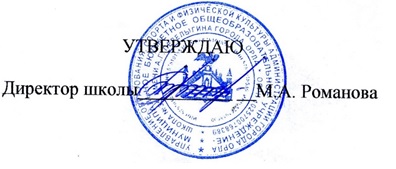 